政治学科第一周优秀作业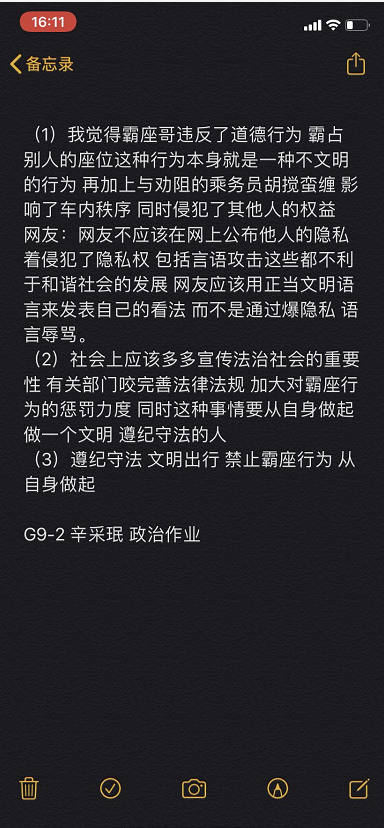 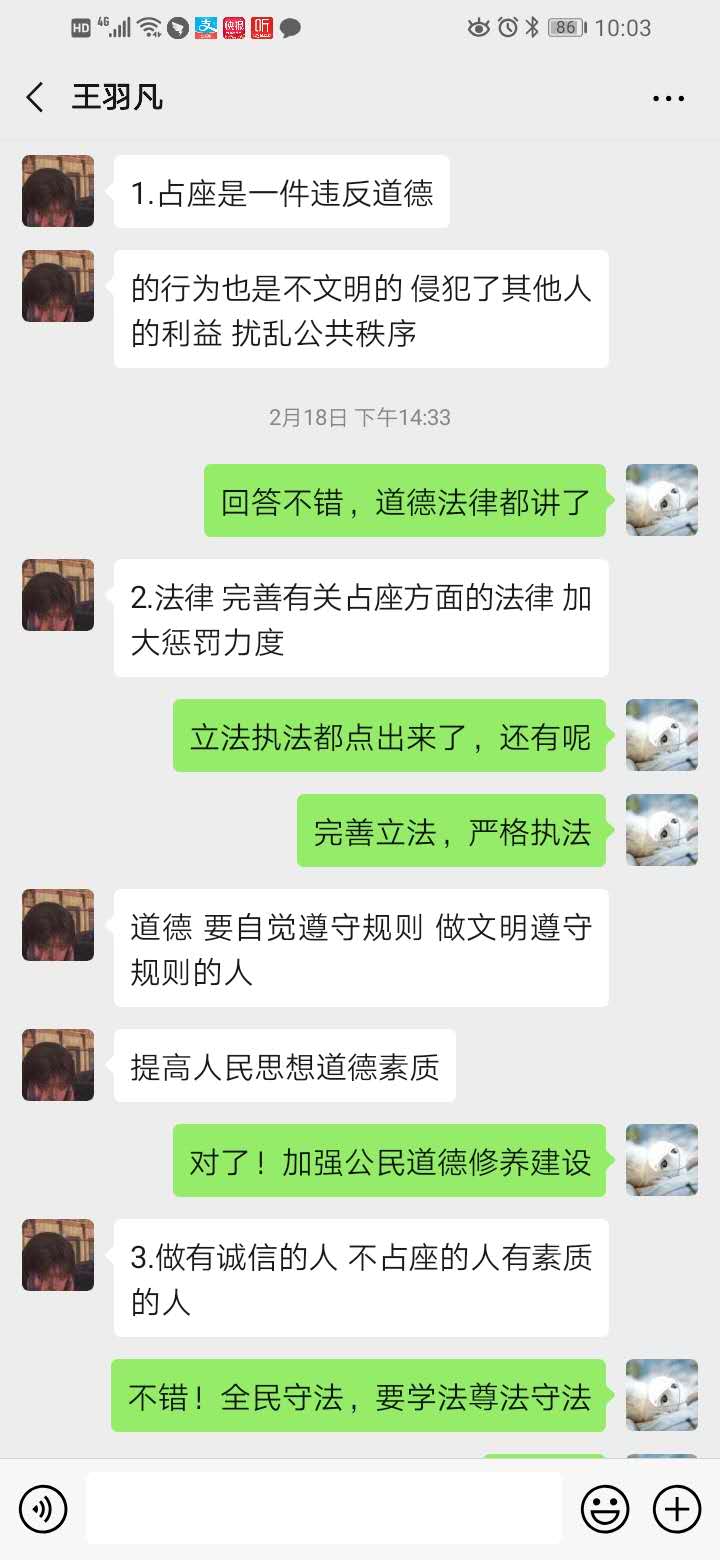 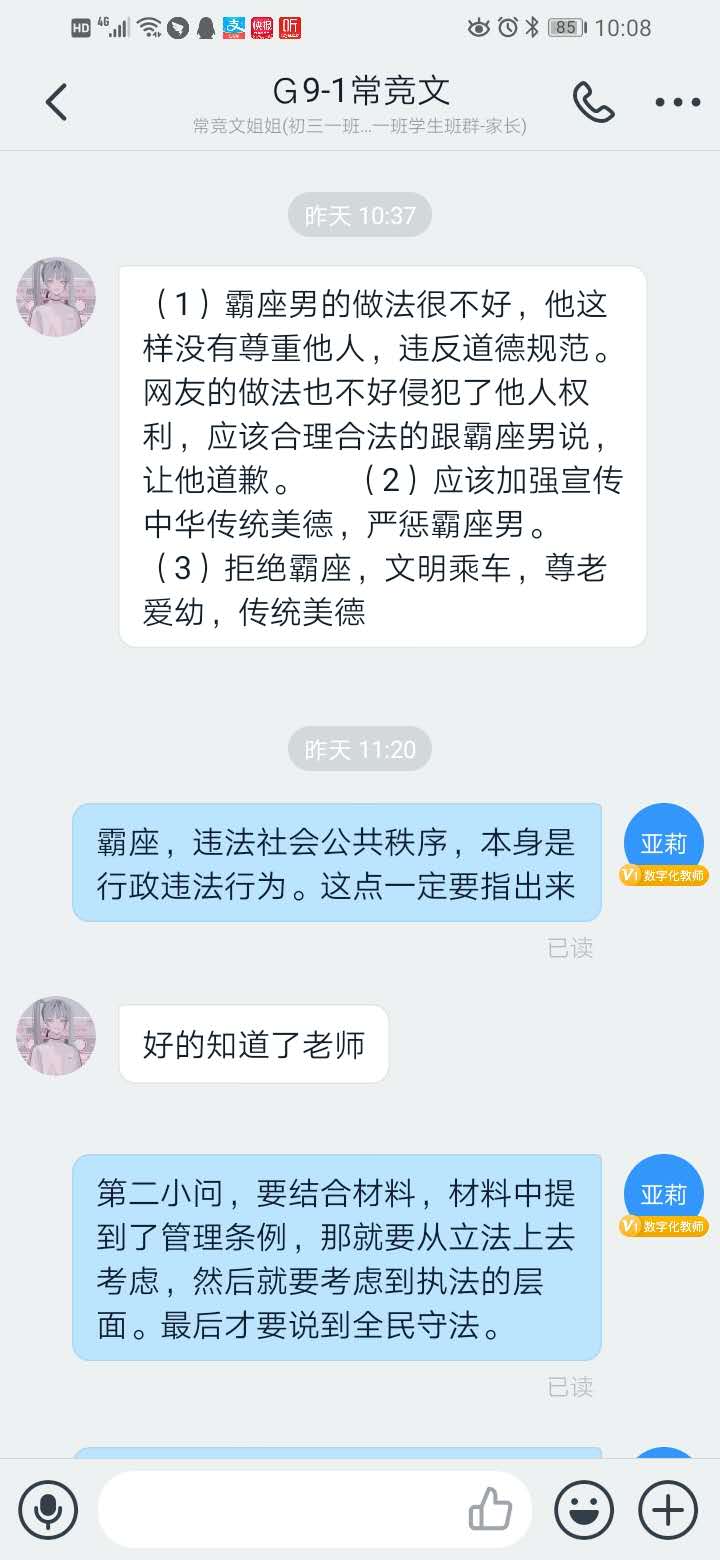 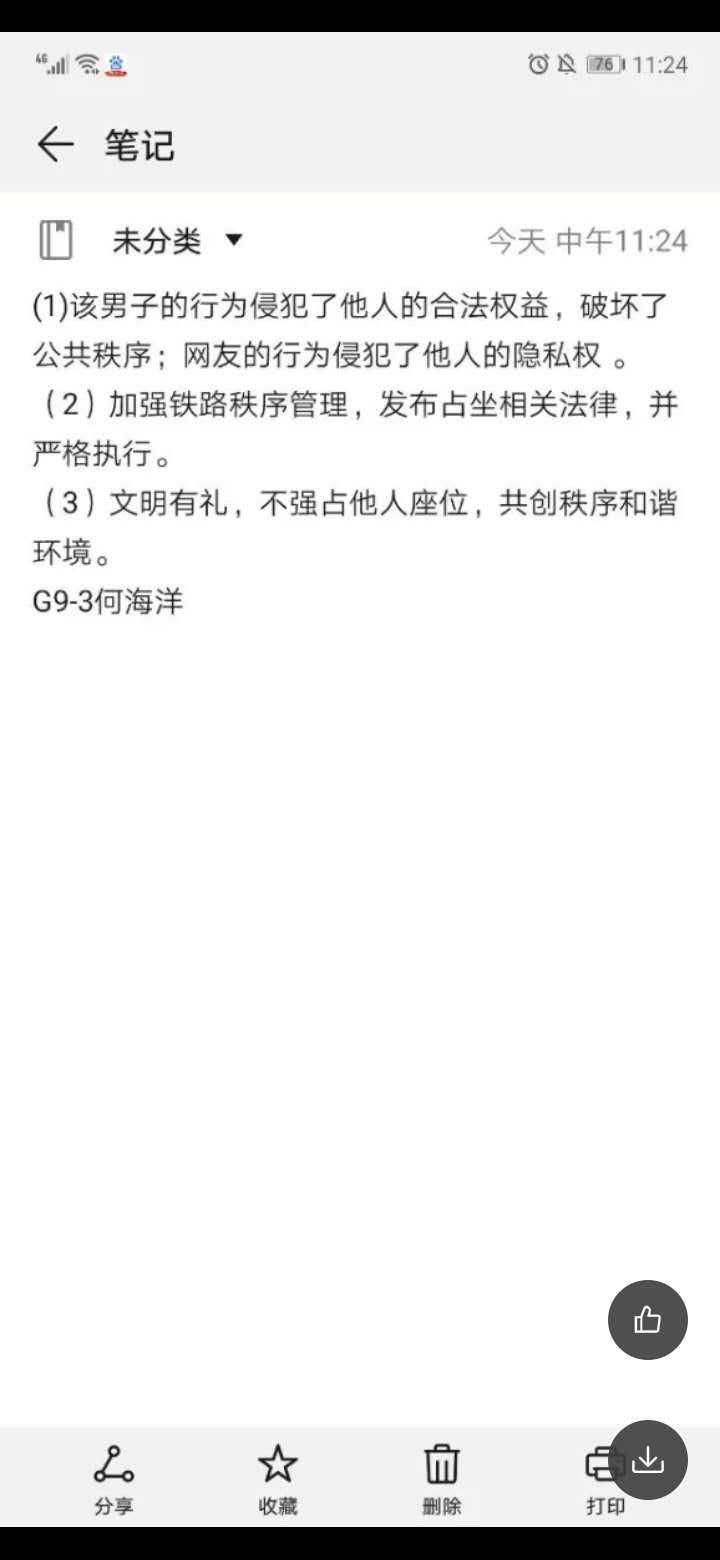 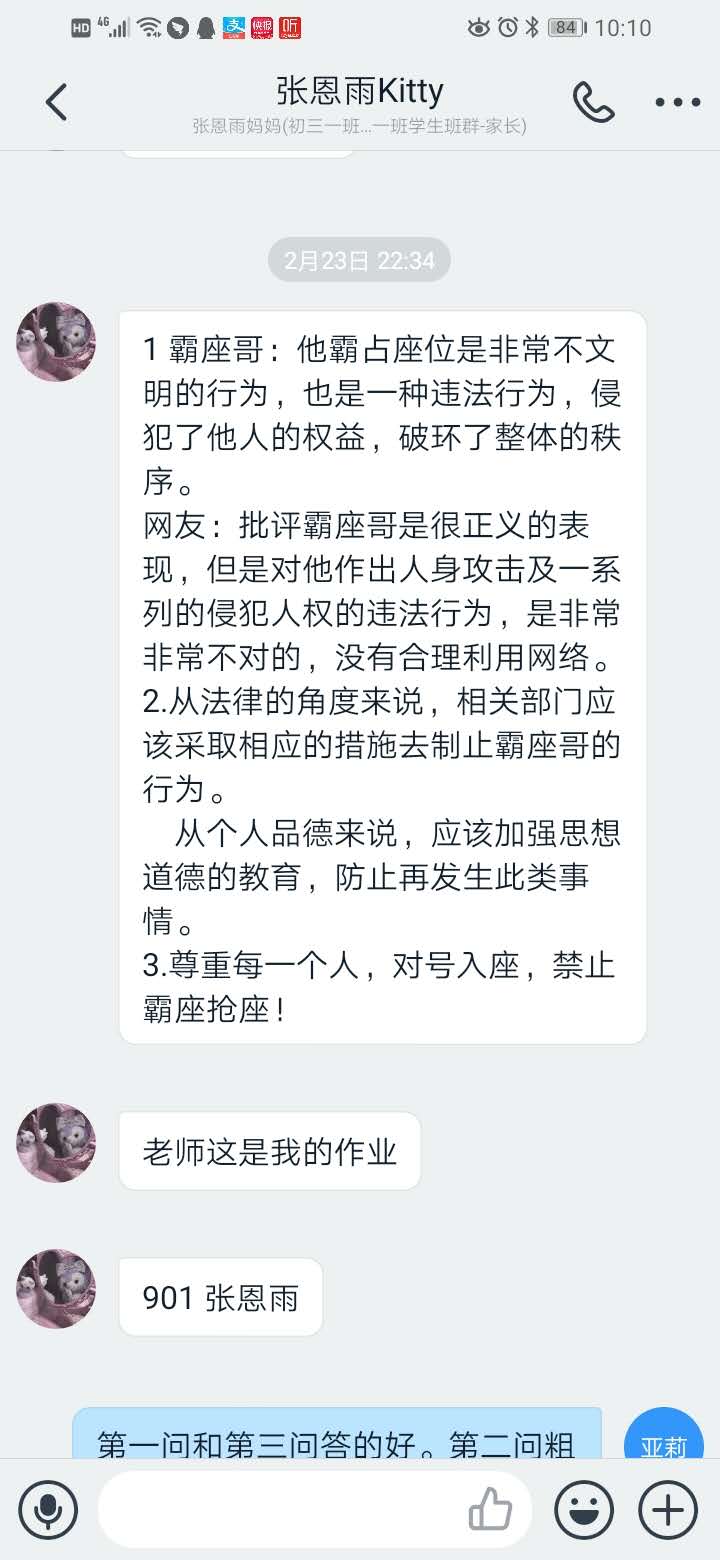 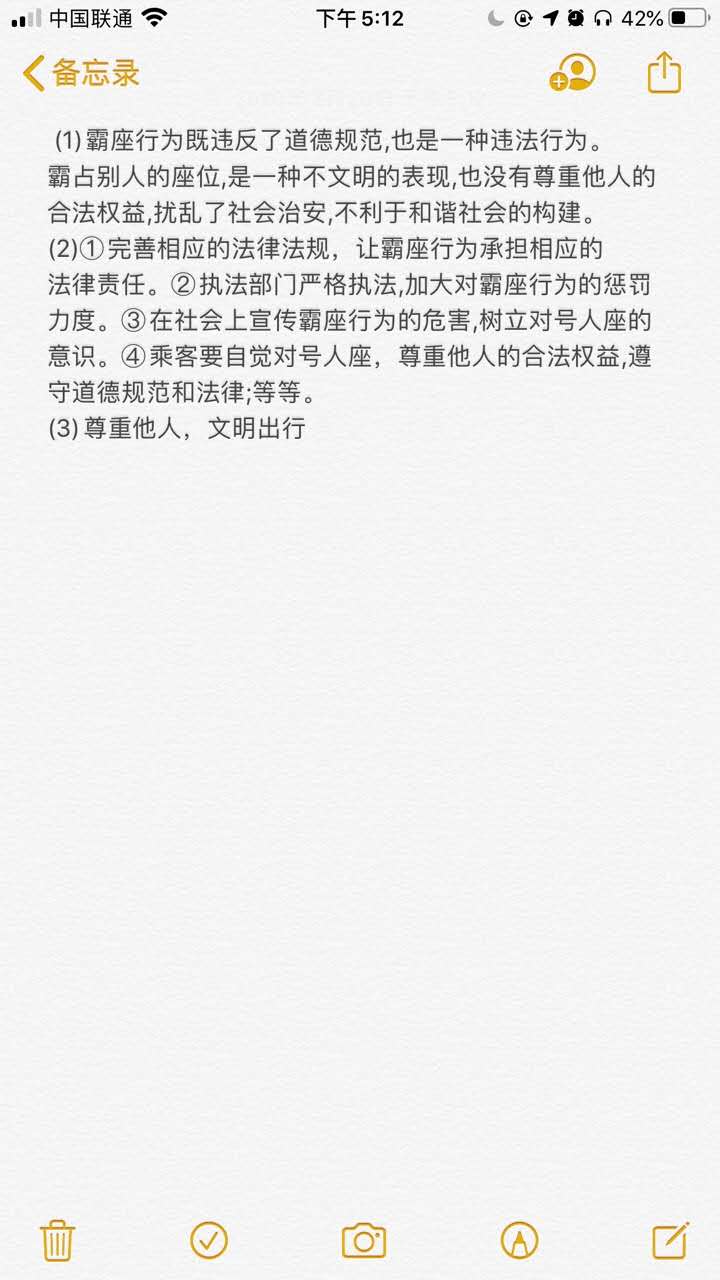 林家伊作业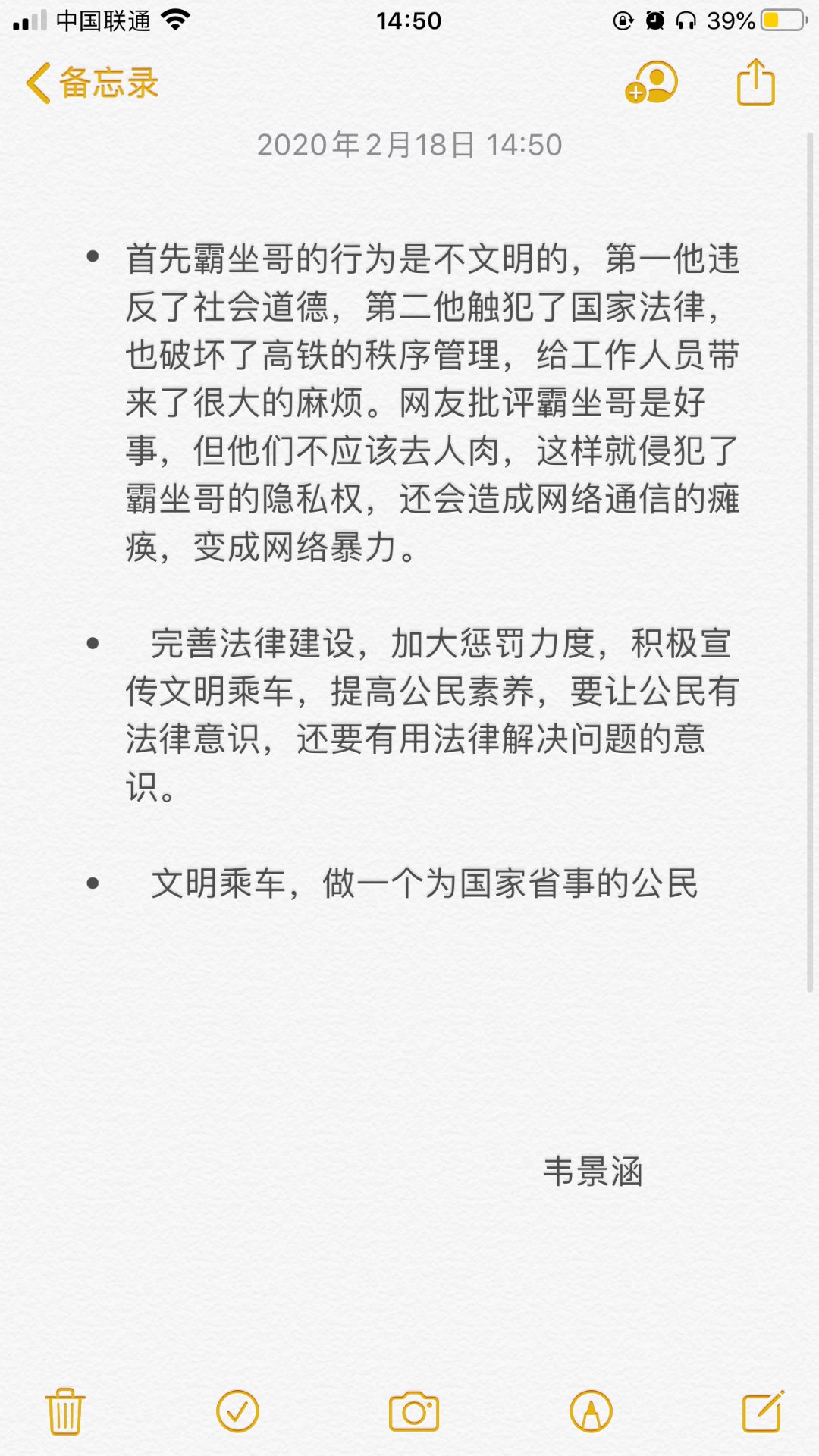 